Schwarzlicht Tanz TheaterFür die Klassen: 5,6Projektbeschreibung: Wir, vier Schülerinnen aus der 9. Klasse und Frau Kroeske, möchten mit euch eine kleine Aufführung einstudieren.Das Besondere: Wir tanzen und spielen im Schwarzlicht, das heißt, dass weiße Gegenstände, Kleidung, Schminke….. im Dunkeln leuchten und so eine magische Atmosphäre erzeugen.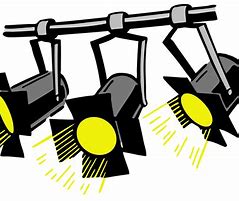 Wo:	Bühne		Bitte mitbringen: ein weißes T-Shirt zum BemalenLeiter/in:  Frau Kroeske			Maximale Teilnehmerzahl:   10